Shoulder Subacromial RHH Medical Ltd summary of assessment, technique and post injection adviceDecember 2019AssessmentImpingement signs. No trauma. No cuff tear.Injection5 mls injection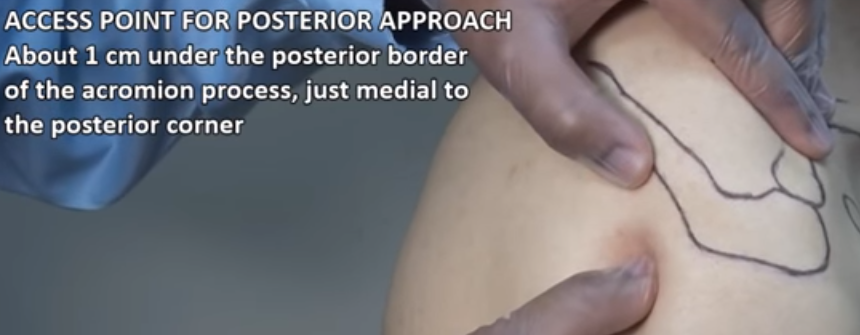 https://www.youtube.com/watch?v=YXtQQAd4n1E for technique (Rheum tutors)Post injectionAfter 5 minutes - Observe for any swelling or significant bleed. Any benefit?Avoid loaded rotation/twisting and lifting for 48hrsAdvise exercises when immediate pain settled as per leaflet Type in shoulder exercises Versus Arthritis for good Youtube video https://www.youtube.com/channel/UCvBfwJfZIQ6jWKpKYDy7DNw